招标文件项目编号：AS29CG2022HW0043项目名称：防汛排涝应急设备采购项目（1包）（二次招标）采购人：芜湖城市建设集团有限公司代理机构：安徽苏柏亚工程项目管理有限公司2022年07月16日招标文件目录第一章  招标公告防汛排涝应急设备采购项目（1包）（二次招标）招标公告项目概况防汛排涝应急设备采购项目（1包）（二次招标）招标项目的潜在投标人应在安徽苏柏亚工程项目管理有限公司网站获取招标文件。一、项目基本情况1.项目编号：AS29CG2022HW0043 2.项目名称：防汛排涝应急设备采购项目（1包）（二次招标） 3.最高限价：330万元 4.采购需求：采购移动式排水泵站暂定8辆（根据实际需求情况调整采购数量）（包括但不限于标的的名称、数量、简要技术需求或服务要求等）具体详见附件。5.合同履行期限：5个日历天。6.本项目不接受联合体投标。二、申请人的资格要求1.满足《中华人民共和国政府采购法》第二十二条规定。2.需满足的资格要求：独立法人资格 。3.本项目的特定资格要求：3.1供应商须符合下列情形之一（不良行为记录以《芜湖市公共资源交易投标人（供应商）不良行为信息记录披露管理办法》（公管【2021】7号）为准）：3.1.1未被市、县市区公共资源交易监管部门或其他行政管理部门记不良行为记录；3.1.2曾被市、县市区公共资源交易监管部门或其他行政管理部门记不良行为记录，投标截止日不在披露期内。3.2如项目接受联合体投标，对联合体应提出相关资格要求；如属特定行业项目，供应商应当具备特定行业法定准入要求。三、获取招标文件1.时间：2022年07月16日至2022年07月19日，每天上午09:00 至12:00,下午12:00 至17:00（北京时间，法定节假日除外）2.地点：安徽苏柏亚工程项目管理有限公司。 3.方式：凡有意参加投标者，需投标报名，请于获取时间内登录安徽苏柏亚工程项目管理有限公司网站根据报名要求进行报名，报名后联系代理机构人员发送招标文件。4.售价：获取招标文件不收取任何费用。四、提交投标文件截止时间、开标时间和地点1.时间：2022年07月19日15点00分（北京时间）2.地点：芜湖市皖江财富广场A2座612苏柏亚开标室。五、公告期限自本公告发布之日起3个工作日。六、其他补充事宜1.资金来源：□省级财政资金 □市本级财政资金 □县区级财政资金 自筹资金 其他（请说明资金来源及比例）：2.本项目免收投标保证金。3代理服务费：3.1支付方：□采购人；中标供应商。3.2本项目代理服务费金额：中标价100万以内，中标价*1.2%；中标价超过100万，100万*1.2%+（中标价-100万）*0.66%；不足3000元的按照3000收取。七、对本次招标提出询问，请按以下方式联系 1.采购人信息名称：芜湖城市建设集团有限公司　　　　　地址：芜湖市镜湖区观澜路1号滨江商务楼28层　　　　　　　　联系方式：18019520031　　　　　　　2.代理机构信息（如有）名称：安徽苏柏亚工程项目管理有限公司　 地址：芜湖市皖江财富广场A4座8楼　 联系方式：17756548535 　 采购人：芜湖城市建设集团有限公司代理机构：安徽苏柏亚工程项目管理有限公司2022年07月16日第二章  供应商须知前附表第三章  合同条款前附表合同条款前附表第四章  采购需求备注：1.以下《采购需求说明》及《采购需求一览表》所列内容为采购人所提采购需求，供应商应认真仔细研究，投标时应慎重选择相应的产品及技术参数、规格型号等进行投标。2.招标文件中标有“*”的参数为实质性参数，必须满足并以招标文件明确要求的材料为准,若招标文件未明确要求则以制造商公开发布的资料或检测机构出具的检测报告为准。若制造商公开发布的资料与检测机构出具的检测报告不一致，以检测机构出具的检测报告为准，否则，其投标无效。3.投标报价包括采购、运输、人工、安装、售后、验收、税费（13%）等所有费用。采购需求说明移动式排水泵站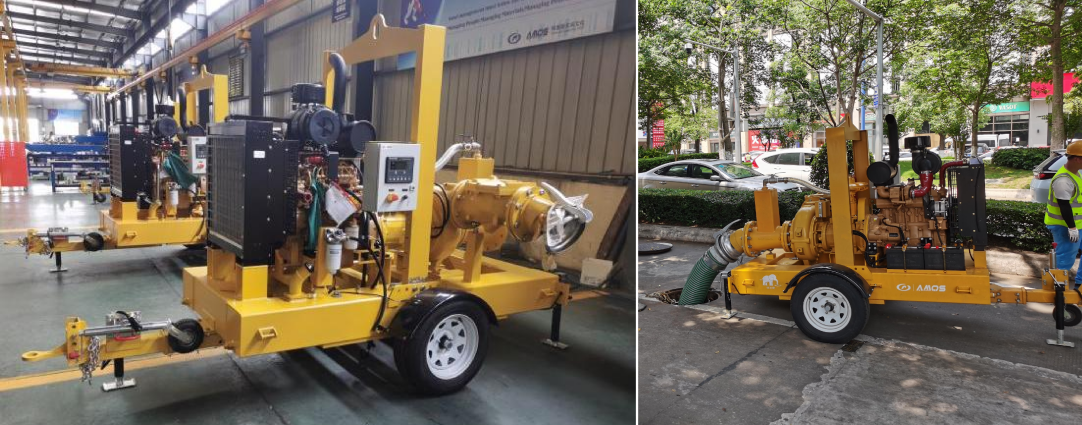 参考图片一、产品执行标准和规范产品符合最新颁布执行的国家标准、行业标准。当以上标准中的条款与本技术条件发生偏差时，应以本技术条件为准。1、产品基本功能产品介绍整机采用一体化设计，具备吸污、排污、排水多种功能，结构紧凑，功能强大，经济适用。移动式排水泵站可执行供水、排水、吸污、排污、高压冲洗等多种作业任务。移动泵站采用低重心扭力轴，在车辆的牵引下可实现快速机动，应急突击能力强。整机以柴油机为动力，真空辅助自吸式离心泵通过高挠性橡胶传动联轴器与柴油机直联，传动效率高，运行稳定可靠。产品特点：泵站结构紧凑； 排水易于操作；排水泵配备真空辅助自吸系统，抽真空速度快；排水泵配备防干转保护系统，排水泵可长时间处于无水干转状态；排水泵流道设计独特，最大可通过 70 毫米固体颗粒，既可以排水也可以排污；排水泵具有自排渣功能，可有效防止机封过早损坏；给排水泵口径小，排量大，扬程高，给排水输送距离远；设备可快速机动，最高时速可达 80KM/小时；底盘要求：泵站在使用寿命期限内，其底盘额定承载能力应适当大于其实际载荷。①路面：在平整的道路以及坎坷不平的碎石路上行驶为试验里程的 60％，柏油或水泥路为试验里程的 40％。②速度：在不平整的土路及坎坷不平的路面上为 20km/h 以上，在柏油或水泥路面上为80km/h 以上。③制动力：设备具有可靠的制动装置，使其制动性能分别符合设备的有关规定。产品工艺要求：外观工艺、检查：表面喷涂均匀、无破损；信号灯、开关、显示装置布局合理。结构工艺：所有使用铁质材料均经过酸洗除锈及过油处理，整体全封闭结构，具备  防腐蚀、抗冲击、耐磨损、外表美观等特点。标牌、标记：应平整清晰，安装牢固。整机参数及技术要求泵站单元：*1）单台水泵额定排水量：≥1000m3/h；◆2）单台水泵额定扬程：≥20m；最高扬程 40 米；*3）水泵进出口口径：DN300-DN200；◆4）根据理论管损（100 米管损 1 米）计算出的最远水平排水距离：≥2000m； 5）额定点效率：≥50%；（无电作业更安全）；◆6）固体颗粒通过能力（污水）：≥70mm；*7）隔膜式真空泵，真空泵排气量：≥50CFM；◆8）真空泵最大负压值：≥24inHg(-)；◆9）震动：≤5mm/s；◆10）噪音：≤85dB（A）；11）干转保护系统：水泵配置无水干转保护系统，可 24 小时无水干转；12）自清理功能：水泵具备自清理结构，避免机封因固体颗粒聚集卡滞；*13）传动方式：采用橡胶高弹性齿圈联轴器直联传动；◆14）水泵驱动方式：采用机械传动，不直接接触水源，无带电作业安全隐患；◆15）水泵工作方式：依靠自身吸水功能，通过进水管吸水，出水管排水；16）水泵材质要求：泵体、泵盖：铸铁；叶轮：不锈钢 304；轴：不锈钢 17-4PH；机械密封：碳化钨硬质合金。*17）水泵与移动式排水泵站整机为同一生产厂家。2.2发动机技术参数柴油机品牌：国内知名品牌；动力形式：四冲程，水冷，直列，涡轮式；发动机功率：≥50KW;吸气方式：涡轮增压中冷；缸数：直列 4 缸、水冷；控制系统：智能控制器；最高转速：2200r/min;冷却方式：风扇水循环冷却；9）非道路柴油机环保证明。2.3移动拖车要求：拖车：低重心扭力轴拖车，单轴结构，额定负载≥3500KG；油箱：内置式一体化油箱，油箱容积≥180L,满足 10 小时连续运行；挡泥板：防滑钢板折弯焊接；/*行驶速度：≥80km/h；5) 拖车支撑：自带 3 根可调节高度式支撑脚；6）刹车转向系统：拖车配备电动刹车和电子转向系统。2.4控制系统要求：*采用大屏液晶（LCD）图形显示器，可实时显示机组运行状态等参数，并具备过载保护及报警停机功能；操作简单，运行可靠，可实现在手机 APP 端远程监控和操控功能。2.5管路附件要求：进水管 DN300: 8台共24根，共配88米进水管，材质PVC透明钢丝软管；出水管 DN200: 每台配备100米出水管；配置相应快速接头，材质 PVC 涂塑耐爆水带；法式保尔快速接头 DN300:每台 1 个，材质冷轧板镀锌;4) 过滤底阀 DN300: 每台 1 个，材质冷轧板镀锌不锈钢滤网，滤网最大网孔尺寸 25mm。采购需求一览表第五章  评标办法及评分规则综合评分法1.评审原则 1.1合法、合规原则。1.2公平、公正、科学、审慎、择优原则。1.3高分优先原则。衡量投标文件满足招标文件规定各项评审标准的程度，折算为综合得分分值，依据每个供应商的综合得分由高到低，依次确定排名顺序。2.评审分值分配（满分100分）2.1价格标（20分）2.2技术标（60分）2.2.1投标产品及其技术参数        40分2.2.2安装调试、供货计划及        10分保证措施方案2.2.3维修方案                    5分2.2.4培训方案                    5分  2.3商务标（20分）2.3.1体系认证证书                 4分2.3.2产品供货周期                 4分2.3.3供应商业绩                   4分2.3.4售后服务承诺                 8分3.评审内容（数值计算结果均保留两位小数，第三位四舍五入）3.1资格性和符合性审查内容及标准采购人或代理机构对投标文件的资格性响应作合格性审查, 审查结论分为“合格”与“不合格”。审查不合格的投标文件不再进行后续评审。有下列情形之一的，应做无效投标处理：评标委员会对投标文件的符合性响应作合格性审查, 审查结论分为“合格”与“不合格”。审查不合格的投标文件不再进行后续评审。有下列情形之一的，评标委员会应做无效投标处理：3.2评审内容及标准4．评审结果 4.1经评审合格的投标文件，评标委员会按综合评审得分从高到低的顺序依次推荐2名中标候选供应商。排名第一的为首选中标供应商，排名第二的为备选供应商。4.2评标委员会完成评标后，应当向采购人提交书面评标报告。5.例外情况5.1当出现供应商综合评审得分相等时，按下列顺序排序：“投标报价”得分高的优先；仍相同时，“投标产品及其技术参数投标产品对招标文件的响应程度”得分高的优先；依然相同时，由评标委员会现场抽签确定顺序。5.2当评标委员会认为各投标报价均较高时，可以否决全部投标。5.3招标文件条款存在含义不清或者相互矛盾的，评标委员会应当针对相应条款作出有利于相应供应商的结论。5.4 评标委员会发现招标文件存在歧义、重大缺陷导致评标工作无法进行，或者招标文件的内容违反国家有关强制性规定的，应当停止评标工作，与采购人或代理机构沟通并做书面记录。采购人或代理机构书面确认后，应当修改招标文件，重新组织采购活动。6.其他6.1中标结果公告：公告内容应包括采购人及其委托的代理机构的名称、地址、联系方式，项目名称和项目编号，中标供应商名称、地址和中标金额，主要中标标的的名称、规格型号、数量、单价、服务要求，评标被否决单位及原因，中标公告期限以及评标委员会成员名单。招标文件随之一起公告。第六章  投标文件格式一、投标函（格式）投标函I致：（代理机构全称）1.在研究了      项目名称及编号（如为分包项目注明包号或标段号）     招标文件（含补充文件）后，我们愿意按人民币（大写******元）（小写*****元）的投标总价，遵照招标文件（含补充文件）的要求承担本招标项目的实施，完成本次招标范围的全部项目内容及其保修工作。2.如果你单位接受我们的投标，我们将保证在*****个日历天的供货期内完成本招标项目的全部工作内容，并达到招标规定的要求。3.我们同意从规定的开标之日起56个日历天的投标有效期内严格遵守投标文件的各项承诺。在此期限届满之前，本投标文件始终将对我方具有约束力，并随时接受中标。4.在合同书正式签署生效之前，本投标文件连同你单位的中标通知书将构成我们双方之间共同遵守的文件，对双方具有约束力。5.我们理解你单位不负担我们的任何投标费用。6.我方承诺，与对本次招标货物进行设计、编制规范和其他文件的单位或其附属机构均无关联。我方不是买方的附属机构。7.我们完全接受招标文件的规定。如有违反，你单位有权撤消我单位中标资格，另选中标单位。8.其他需要承诺的事项（为保留条款）。供应商： (盖单位印章) 单位地址及邮政编码：法定代表人（签字或盖章）： 联系电话（传真）：  开户银行名称：                      开户银行账号（基本账户）：          开户银行地址：开户银行电话：                                                          年    月    日投标一览表二、投标分项报价表（格式）投标分项报价表供应商(盖单位印章)法定代表人（签字或盖章） 备注：1.如果按单价计算的结果与总价不一致，以单价为准修正总价。
     2.如果不提供详细分项报价或未按招标文件《采购需求一览表》中的产品名称提供详细分项报价，将视为没有实质性响应招标文件，作无效投标处理。
     3.上述单价为综合单价，应包含一切税费。4.供应商根据项目实际填写，表中单项，项目招标要求不涉及的可留空或自行调整。5.表格不够可以自行加页；具体配置请供应商填写完全，没有填写完全的则按无此配置评标。三、交货一览表（格式）交货一览表供应商(盖单位印章)法定代表人（签字或盖章）备注：1.本表和投标分项报价表的序号、货物名称及规格型号、数量等应一致。2.供应商根据项目实际填写，表中单项，项目招标要求不涉及的可留空或自行调整。四、资格证明文件（格式）供应商按招标公告及供应商须知前附表要求提供证明材料，包括营业执照（副本）扫描件、资质证书（副本）扫描件等。法定代表人授权委托书（适用于授权委托人参加投标）本授权委托书申明，我        (姓名)系                  (供应商名称)的法定代表人，现授权委托                          (姓名) 为我方代理人，参加             (招标人名称)                                     (项目名称) 的投标活动。代理人在本项目的投标、开标、评标、合同谈判及合同的执行和保修保养时签署的一切文件和处理与之有关的一切事物，我均予以承认，并承担其法律后果。委托期限：自本委托书签发之日起，至本招标项目履约结束时止。代理人无转委托权，特此委托。代理人：              （投标文件中须输入姓名）代理人身份证号码：                   性别：               年龄：              供应商：              (盖单位印章)法定代表人：             （签字或盖章）法定代表人身份证号码：                签发日期:     年   月  日         须提供法定代表人及授权委托人身份证正反两面扫描件法定代表人证明（适用于法定代表人参加投标）           （法定代表人姓名）系              （供应商名称）法定代表人，职务为             （职务名称）。特此证明。附：法定代表人身份证号码：                    ；供应商全称 (盖单位印章)                                                     年   月   日须提供法定代表人身份证正反两面扫描件五、其他证明材料1.供应商按招标文件《采购需求》及评标办法及评分规则要求提供证明材料。2.要求提供业绩的，必须根据要求自制业绩列表，并按业绩列表顺序提供证明材料。六、澄清函澄清函（评标委员会要求供应商作出必要的澄清、说明或者补正）项目名称：               项目编号：     第一章招标公告第二章供应商须知前附表 第三章合同条款前附表第四章采购需求第五章评标办法及评分规则第六章投标文件格式序号条款名称条款内容1项目性质货物采购 1公告媒体安徽苏柏亚工程项目管理有限公司官网2项目分包不分包     □分为  个包：（描述分包情况）4踏勘现场不组织组织：1.时间：2.地点：3.联系方式：4.其他：5质疑及答复供应商在规定的时间内提出疑问，可以递交到采购人或代理机构处，采购人或代理机构按有关规定给予答复。6投标有效期开标后56个日历天7投标截止时间、地点具体详见招标公告8开标时间、地点具体详见招标公告9投标文件提交纸质投标文件：正本 1 份，副本  2 份。电子投标文件（电子招标相关要求附后）：使用电子招投标的，电子投标文件的提交是指供应商在投标截止时间通过邮箱完成投标文件的传送，未在投标截止时间前完成传送的投标文件视为逾期送达。投标截止时间前半小时，由招标人或代理机构组织远程视频开标，投标截止时间到达后，视频开标统一下载投标文件进行唱标。中标供应商领取中标通知书时，须提供三份纸质投标文件给采购人。（纸质投标文件应与上传电子投标文件一致）10是否邀请供应商到现场□否，本项目不邀请供应商参加开标会，由采购人和代理机构按规定开标。是，具体要求：采购人和代理机构在规定的投标截止时间（开标时间）和地点公开开标，邀请所有供应商的法定代表人或其委托代理人参加。供应商须携带：《法定代表人授权委托书》原件或《法定代表人证明》原件（格式详见招标文件）。11评标办法本项目采用：最低评标价法；综合评分法。评标办法详见招标文件。13履约保证金（合同履约担保）1.履约保证金的金额：中标价的  /    %2.履约保证金的形式：支票、汇票、本票或者金融机构、担保机构出具的保函、         3.履约保证金账户开户单位：                         ；开户银行：                        ；账号：                         。14代理服务费1.支付方：采购人；中标供应商。2.本项目代理服务费金额：中标价100万以内，中标价*1.2%；中标价超过100万，100万*1.2%+（中标价-100万）*0.66%；不足3000元的按照3000收取。18业绩本项目将对中标供应商经评标委员会评审认可的投标业绩（含合同名称、签订时间等）进行公示。如有虚假，将取消中标资格并上报芜湖市公共资源交易管理局按有关规定处理。【除非本招标文件另有规定，业绩系指符合本招标文件规定的与最终用户(“最终用户”系指合同项目的建设方或由建设方确定的承包方)签订的合同及招标文件要求的相关证明。投标供应商与其关联公司（如母公司、控股公司、参股公司、分公司、子公司、同一法定代表人的公司等）之间签订的合同，均不予认可。】备注：备注：1.当招标文件通用部分和该专用部分不一致时，以此专用部分为准。2.说明：表示采用条款，表示不采用条款。3.诚信投标温馨提示：参加本次采购活动的供应商在投标文件中提供的所有资料均应真实，如有虚假，将被取消中标资格并承担不利法律后果。一、获取招标文件投标人在获取招标文件期内在安徽苏柏亚工程项目管理有限公司官网下载招标文件和其他相关资料。如有补疑、答疑、澄清和修改，招标人在网上澄清公告栏发布相关内容，投标人应及时上网查阅，通过网站下载最新的答疑文件，据此制作投标文件。二、投标（一）投标截止时间前递交纸质版投标文件，未在投标截止时间前递交的投标文件视为逾期送达。（二）电子投标文件的提交是指投标人使用邮箱完成上传投标文件，未在投标截止时间前完成上传的投标文件视为逾期送达。（三）投标截止时间前，投标人可以修改或撤回已提交的投标文件，电子投标文件以投标截止时间前完成上传至系统的最后一份为准。三、开标（一）开标时间、地点和人员。招标人在规定的投标截止时间（开标时间）和地点公开开标，邀请所有投标人的法定代表人或其委托代理人准时参加。若投标人未参加现场开标或视频开标的，视同认可开标结果。（二）开标程序1.宣布开标纪律；2.宣布开标人、招标人等有关人员姓名； 3.公布投标人名称并检查投标文件的密封性；4.对投标截止时间前递交的投标文件拆封，当众开标；6.当众唱标；7.开标结束。（三）开标时出现下列情形之一的，拒绝其投标。1.未在投标截止时间前通过邮箱提交电子投标文件的。2.不符合招标文件其他要求或对开标活动造成严重后果的。四、评标（一）招标代理机构根据有关规定组织评标工作，依法组建的评标委员会按招标文件规定的评标办法进行评标，并对评标报告签字确认。（二）投标人在评标期间应保持联系畅通，接受评标委员会可能发出的质询，在规定时间内澄清。未能按时澄清的，评标委员会将视同其放弃澄清。（三）项目评审中，投标文件出现下列情形之一的，评标委员会应终止对投标文件做后续评审：1、投标文件不完整的； 2、不同投标人的投标文件异常一致或者投标报价呈规律性差异； 3、招标文件规定或评标委员会认定的其他投标无效或否决投标情形； 4、相关法律、法规、规章等规定的其他投标无效或否决投标、废标情形。 五、意外情况的处理出现下列情形导致招标采购系统无法正常运行，或者无法保证招标采购过程的公平、公正和信息安全时，除因投标人的责任外，其余各方当事人免责：1、网络服务器发生故障而无法访问邮箱的； 2、电力系统发生故障导致网络无法正常运行； 3、其他无法保证招标采购过程公平、公正和信息安全的。 出现上述情形之一而又不能及时解决的，代理机构及时向招标人报告，经同意后采取以下处理办法：1、项目程序中止，待电系统或网络故障排除后，项目程序继续进行。2、终止项目，并通知投标人。六、因投标人计算机系统遭遇网络堵塞、病毒入侵等不能正常上传投标文件、提交的投标文件本身含有计算机病毒或非完整文件等无法参与开标等招标采购活动的，后果由投标人承担。序号条款内容1履约地点为：芜湖市（注：由采购人指定本项目履约地点）2付款应按下列条件进行：合同中商定3索赔方式：在合同中约定。4本合同买方为：芜湖城市建设集团有限公司交货时间（供货期）：5个日历天交货地点：招标人指定地点代理机构：安徽苏柏亚工程项目管理有限公司序号名称技术参数和规格型号数量单位单价合计价备注1移动式排水泵车详见采购需求8台评审内容评审内容审查标准资格性审查营业执照未提供合法有效工商营业执照资格性审查资格条件不符合招标文件要求资格性审查法定代表人或授权委托人资格不符合招标文件要求资格性审查其他供应商被行政监督部门作出禁止投标处罚且在有效期内的，或其他违反法律法规和招标文件规定的情形符合性审查供应商名称与营业执照、资质证书等不一致符合性审查投标文件签署未按招标文件要求加盖公章且无法定代表人或授权委托人签字（签章）符合性审查投标文件格式未按规定格式填写，实质性内容不全或关键字迹模糊、无法辨认符合性审查投标方案及报价报价超过招标文件中规定的预算金额或者最高限价；递交两份或多份内容不同的投标文件，或在一份投标文件中对同一招标项目有两个或多个报价，且未声明哪一个有效符合性审查投标有效期不符合招标文件的要求符合性审查交货时间、地点、质保期或付款方式不符合招标文件的要求符合性审查投标文件创建标识码不同供应商投标文件创建标识码相同的符合性审查投标文件的机器识别码不同供应商的机器识别码相同符合性审查其他实质性响应不符合招标文件的要求评分标准评分标准评分因素评分点1投标报价（20）分投标报价（20分）投标报价等于评审基准价的得满分，投标报价相对评审基准价每低1%扣0.15分，每高1%扣0.3分；偏离不足1%的，按照插入法计算得分；上述计算结果四舍五入，小数点后保留2位小数。满分20分。（1）评审基准值计算方法的确定：以有效投标文件的评标价算术平均值为评标基准价 （2）特殊情形下，评标基准价调整方式：除确认存在计算错误外，评审基准价不因采购当事人质疑、投诉、复议以及其它任何情形而改变。2技术响应（60分）带“◆”项技术指标响应情况（20分）投标人所投产品全部满足用户需求书中带“◆”的重要技术条款的，得20分；对带“◆”项指标，每有一项不满足扣5分，最高扣20分。2技术响应（60分）不带“◆”项技术指标响应情况（20分）投标人所投产品全部满足用户需求书中不带“◆”的一般技术条款的，得20分；对不带“◆”项指标，每有一项不满足扣2分，最高扣10分。2技术响应（60分）安装调试、供货计划及保证措施方案（10分）根据投标人针对本项目的进度安排、项目具体实施计划、安装调试、产品发运、质量控制及保证方案。进行综合评审后打分，方案全面完整、切实可行、科学合理的 10分；方案较为全面、较为切实可行、较为科学合理的，得 6分；2技术响应（60分）维修方案（5分）针对服务维修方案进行综合评审后打分，优5分，良（2-3分），一般1分。2技术响应（60分）培训方案（5分）使用指导、培训方案。进行综合评审后打分，优5分，良2分，一般1分。3商务部分（20）分体系认证证书（4分）投标人提供所投产品的制造商具备质量管理体系认证证书、环境管理体系认证证书，每提供一项认证得2分，最高得4分。3商务部分（20）分产品供货周期（4分）移动排涝泵站产品供货期5日以内的得4分，不满足则不得分。3商务部分（20）分供应商业绩（4分）投标人或所投产品制造商自2019年1月以来，每提供一个类似移动排涝泵站的得2分，本项满分4分。注：业绩时间以合同签订时间为准，需提供合同复印件加盖公章，合同需清晰反映合同签订日期、项目名称、合同金额、项目规模、内容等需要明示的内容；如合同不能体现相关内容，需提供加盖建设单位公章的相关证明文件，否则不予认可。3商务部分（20）分售后服务承诺（8分）1、承诺现场培训、技术支持及售后服务，且接到招标人电话通知1小时内能作出响应，12个小时内解决问题的得2分，未响应的或承诺不全面的不得分。2、本地化售后服务机构：6分。投标人在安徽省内有设立售后服务维修站的得6分，其余不得分。（提供售后服务机构营业执照副本复印件、售后服务人员资格证书、公司缴纳社保证明资料，提供不全或未提供不得分）注：投标报价有算术错误及其他错误的，评标委员会按以下原则要求投标人对投标报价进行修正，并要求投标人书面澄清确认。投标人拒不澄清确认的，评标委员会应当否决其投标：（1）投标文件中的大写金额与小写金额不一致的，以大写金额为准；（2）总价金额与单价金额不一致的，以单价金额为准，但单价金额小数点有明显错误的除外；（3）投标报价为各分项报价金额之和，投标报价与分项报价的合价不一致的，应以各分项合价累计数为准，修正投标报价；（4）如果分项报价中存在缺漏项，则视为缺漏项价格已包含在其他分项报价之中。标题内容项目名称项目编号供应商（签章）法定代表人或其代理人（签章）投标总价供货期注：招标文件中关于供货期的要求具体详见“第三章合同条款前附表”法定代表人授权代理人序号产品名称货物名称及规格型号单位数量单价（元）单价（元）单价（元）单价（元）单价（元）单价（元）单价（元）总价（元）序号产品名称货物名称及规格型号单位数量主机及标准附件备品备件专用工具运杂费安装调试检验培训及技术服务其他小计123…投标报价投标报价序号货物名称及规格型号单位数量产品品牌原产地制造商名称执行质量标准交货期交货地点123…需澄清的内容供应商名称：供应商说明并签字供应商盖章，或者由法定代表人或其授权的代表签字：日期：供应商说明并签字供应商盖章，或者由法定代表人或其授权的代表签字：日期：供应商说明并签字供应商盖章，或者由法定代表人或其授权的代表签字：日期：评标委员会意见评标委员会签字　日期：